How to Print Confidential Documents Using a PasswordWith the document that you wish to print open, follow the normal procedures for printing a document.  You should see the following dialog box.  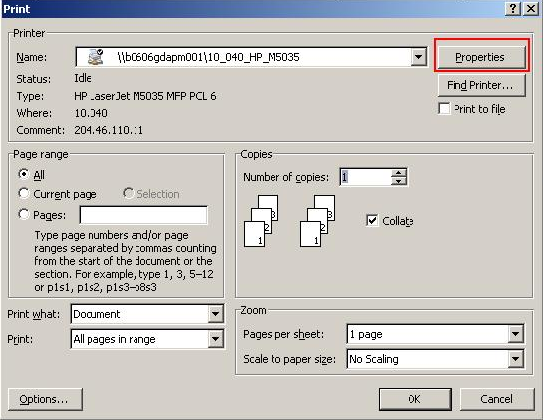 After clicking properties, the following dialog box will appear.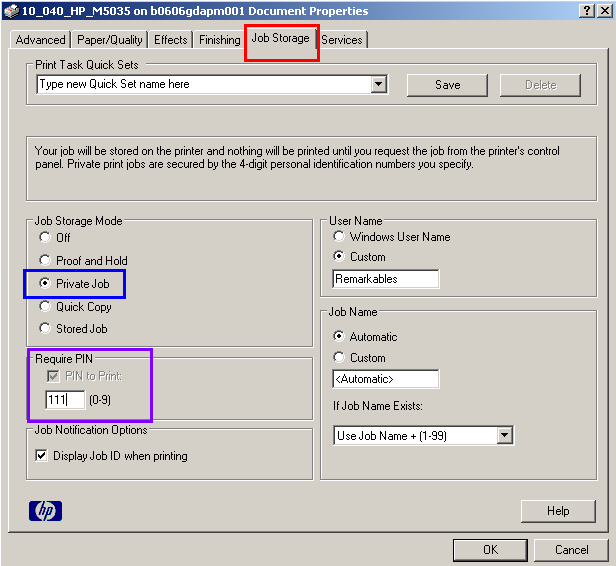 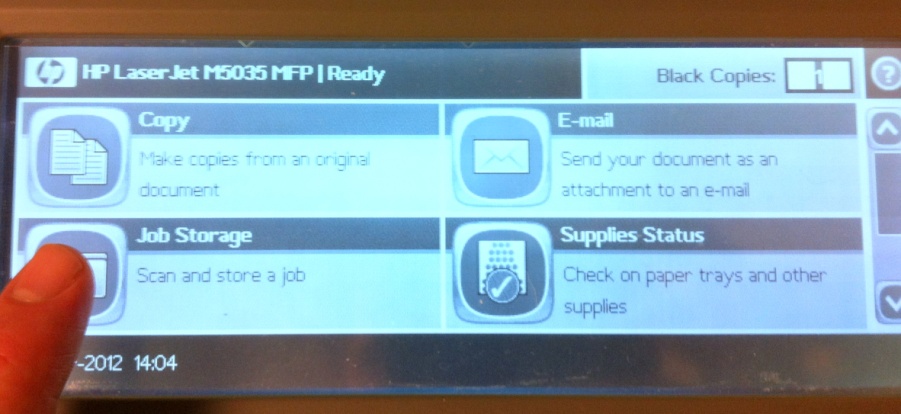 After clicking Job Storage, the following dialog box will appear.  Select the appropriate folder and file from the drop down list.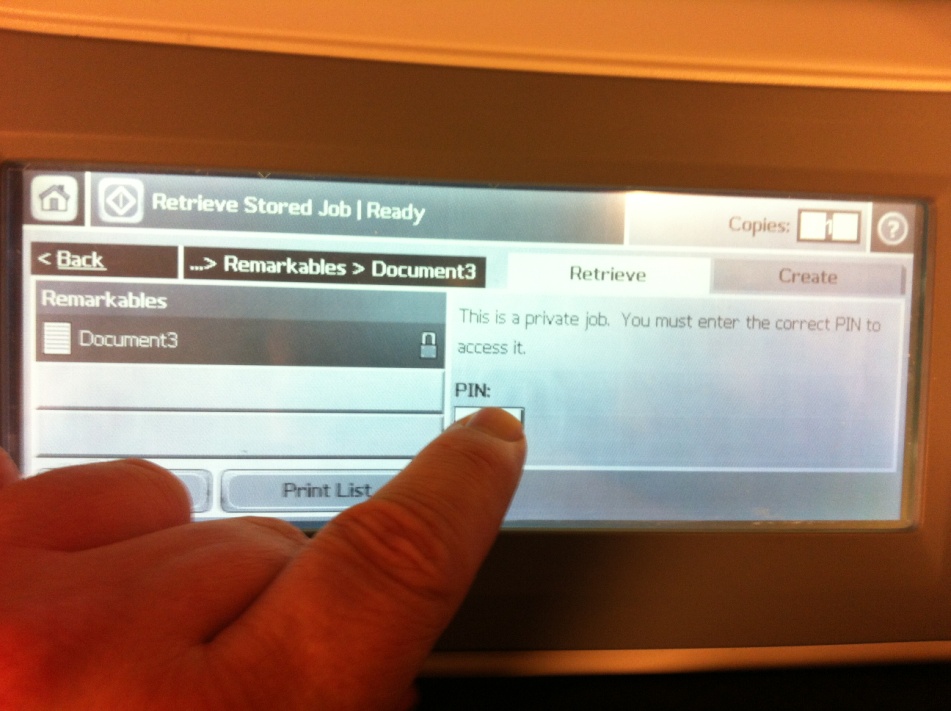 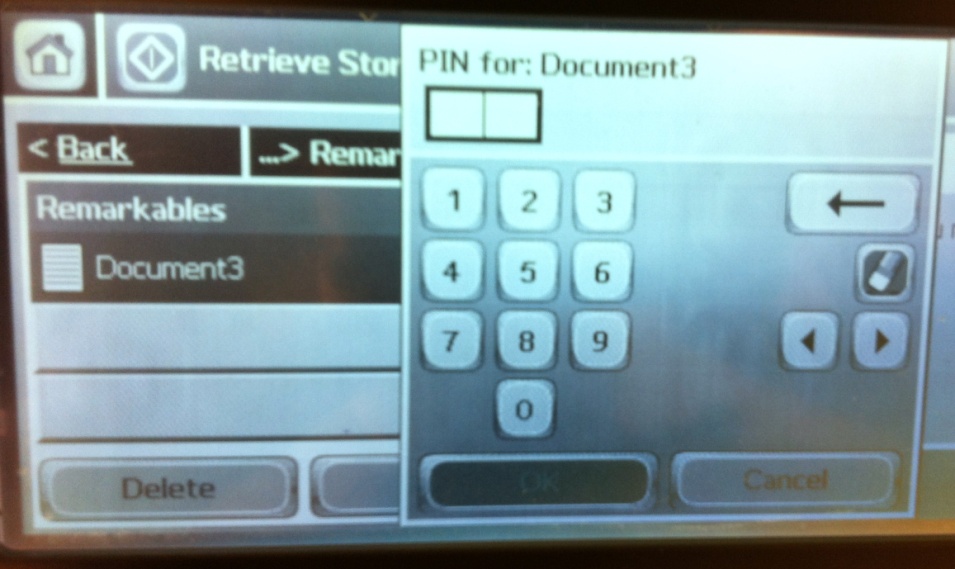  Press the green “Start” button atop the printer to print.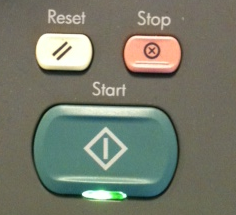 